PA20596 – 138/2/15DEUXIÈME SESSION ORDINAIRE DU COMITÉ TECHNIQUE SPÉCIALISÉ (CTS) SUR LA MIGRATION, LES RÉFUGIÉS ET LES PERSONNES DÉPLACÉESRÉUNION D’EXPERTS16 - 19 OCTOBRE 2017KIGALI (RWANDA)Thème : « Promouvoir la migration et la libre circulation des personnes en Afrique et relever les défis y afférents »PROJET D’ORDRE DU JOURSession d’ouverture - Programme distinctQuestions de procédure:Élection du Bureau du CTSAdoption de l’ordre du jour et du programme de travail  Examen du projet de Protocole instituant la Commission économique africaine, relatif à la libre circulation des personnes, au droit de résidence et au droit d’établissement   Examen du projet de Feuille de route pour la mise en œuvre du Protocole instituant la Commission économique africaine, relatif à la libre circulation des personnes, au droit de résidence et au droit d’établissementExamen du Cadre révisé des politiques migratoires de l’Afrique et du projet de Plan d’action pour la période 2018-2027 Examen du projet de Position africaine commune sur le Pacte mondial pour des migrations sûres, ordonnées et régulières Examen du projet de Rapport sur l’Initiative pour la Corne de l’AfriqueExamen du projet d’ordre du jour et du projet de programme de travail de la Réunion ministérielleAdoption du Rapport d’Experts des États membresQuestions diverses Session de clôtureAFRICAN UNION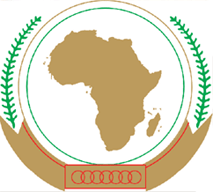 UNION AFRICAINEUNIÃO AFRICANAAddis Ababa, ETHIOPIA       P. O. Box 3243      Tele:  +251-115 517 700 Fax: +251-11-5 517844 Website: www.au.int Addis Ababa, ETHIOPIA       P. O. Box 3243      Tele:  +251-115 517 700 Fax: +251-11-5 517844 Website: www.au.int Addis Ababa, ETHIOPIA       P. O. Box 3243      Tele:  +251-115 517 700 Fax: +251-11-5 517844 Website: www.au.int 